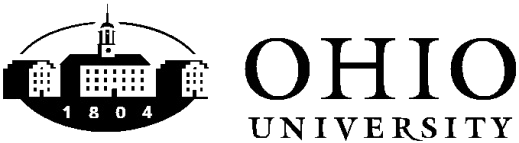 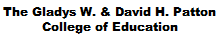 PROGRAM OF STUDIESFor the degree of __  Doctor of Philosophy (Ph.D.)		Doctor of Education (Ed.D)in Educational Studies, Instructional Technology Major code: PH6225Submitted by(Student’s Name)(Student’s  OU  e-mail)	(Student’s OU PID#)The attached program of studies has been approved by the student’s Doctoral Committee and the Department Chair. Any deletions or additions to this program will be approved by the student’s Doctoral Committee on the Change of Program form, confirmed by the Department Chair, and attached to this program of studies as an amendment.The approved Scholarly/Research tools are:COMMITTEE APPROVAL:SIGNATURE	PRINT   NAME	DATE(Chairperson)DEPARTMENT CHAIR APPROVALSignature, Department  Chair	DateDoctoral Committees and Processes:Doctoral Program of Study Committee:Students admitted to the Instructional Technology program meet with their advisor during the first year oftheir program to develop a personal program of study and to select a Doctoral Program of Study Committee. The members of the Doctoral Program of Study Committee approve the student’s program of study and alsoprovide the questions for the Comprehensive Exam that the student takes at the end of his/her coursework. The Doctoral Program of Study is held on file in the PCOE Graduate Student Affairs Office.The Comprehensive Exam:Comprehensive exams are typically taken in the final quarter of the student’s course of study. Members of the Program of Study Committee are: 2 faculty from Instructional Technology, 1 faculty from Research and 1 faculty member which may be from any field in which the student has taken at least 1 course. Members of the Program of Study Committee provide the comprehensive exam questions. The exam is composed of two parts, a written exam (equivalent to16 hours) and an oral defense (2 hours) which occurs 2 weeks after the written exam. Upon successful completion of the Comprehensive exam, the Doctoral Program of Study Committee is dissolved and a new committee is selected as the Dissertation Committee.In the event that the Doctoral Program of Study Committee does not feel the student has adequately passed the comprehensive exam on the first sitting of the exam, the committee may require the following: 1) more courses to be completed in areas in which the student did not provide appropriate answers; 2) a second written and oral exam; 3) extensive research in the area of weakness with a written paper. In the event that astudent does not pass the exam on the second attempt, the student is dismissed from the Patton College of Education. The decision of the Doctoral Program of Study Committee is final.Dissertation Committee (Proposal and Defense):The Dissertation Committee must consist of at least 4 members, one member of which must be from outside the Department of Educational Studies (called the Dean’s Representative). Typically, the student’s advisor will chair the Dissertation Committee but this is not a requirement. The Dissertation Committee may or may not be the same people as the Doctoral Program of Study Committee. It is the student’s choice as to whether members of the Doctoral Program of Study remain on the Dissertation Committee.It is the student’s responsibility to contact the new members which will act as the Dissertation Committee and ask them to serve on the committee. There is a Dissertation Committee Form (online at PCOE webpage) which must be signed by each member of the committee and approved before the Dissertation ProposalDefense. The student, with the help of their advisor, will plan for a Proposal meeting to approve the first three chapters of the dissertation. Then when completed, the student will arrange for an oral defense meeting to defend the entire dissertation.PATTON COLLEGE OF EDUCATIONDoctor of Philosophy Instructional Technology Program of StudyPrint Name:				 PID # : OUEmail: 	Degree Program (Check all that apply): Instructional Technology, PhDDoctorate, Instructional Design (78 hours required).  Major Code - 6225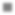 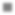 Term/Yr  Admitted  	Postal Address : Instructions: Complete the program of study below by working with your advisor to identify the academic year and term you plan to take each course. This should be completed before you complete 12 hours of coursework in the program.Philosophy and Expectations for Instructional Technology Students:The purpose of the doctorate in Instructional Technology is to develop educational leaders in technology who will improve educational practices and professional development through inquiry. The doctorate is to enhance reflective educational inquiry in four ways:a deep understanding of instructional design and instructional technology;the understanding of the cultural contexts of technology within curriculum and instruction;the use of research tools appropriate to guide the inquiry; andapplication and dissemination of the outcomes/products of inquiry.Components of the Instructional Technology Program:The experiences which comprise the doctoral program are divided into four categories. They are a) The “Instructional Technology Core”, b) Cognate area, c) Research, and d) Dissertation. Each category and its components are described below:Students are expected to integrate knowledge in the specialization fields of instructional design and instructional technology with that in professional education and to apply this integration to the change process in education and/or industry. They are expected to design and conduct research that demonstrates the ability to investigate a problem in the area of Instructional Technology and to work effectively with actual situations involving curricular and instructional change in the area of technology.The minimum number of hours taken as a doctoral student in the instructional technology core is 52 hours. However, the number of graduate hours taken in a given specialization may exceed 52. As part of the development of the instructional technology specialization the student must take at least 3 courses in a cognate area outside the College of Education. The cognate area should complement the study of Instructional Technology and often are courses taken in the areas of Linguistics, Telecommunications, Computer Science, Visual Communications and/or Higher Education. The remaining hours in the Technology Core must include instructional technology courses. Students may elect to take additional professional education courses and other experiences if appropriate to his/her specialization. This arrangement assumes that depth and breath in a specialization requires utilization of pertinent information from related disciplines.Graduate courses taken prior to doctoral student status may, in some cases, apply to the total hours of the specialization but will not apply to the minimum hours which the student must take when she or he is at the doctoral level.All coursework in the doctoral program must be approved by the Doctoral Program of Study Committee which ischaired by the student’s advisor. Student must have their program of study approved by the end of the first semester in the program.Instructional Technology Core (44 credits minimum)Required EDCT CoursesNote: EDCT 5011 is often required of new Ph.D. Students but cannot be counted in the total hours toward the Ph.D. degree.Cognate Area (8 credits required)	: Teacher EducationEach student is required to take 8 credits minimum from a program outside the Instructional Technology Program with the approval of your advisor. These courses form the cognate area for your degree. It is expected that these provide support to the research agenda established by the student in his/her dissertation.Research (16 credits required)	Note: Graduates may be asked to take additional work in research methods (“tools”) in preparation fro their dissertation. Examples of “tools” are: computer language applications, historiography, philosophy, foreign language, additional qualitative or quantitative research methods. This will be determined at the Program of Study Meeting.Dissertation (10 credits required) Students are required to take 10 credits of dissertation with their advisor. Students should complete the Comprehensive Exam before enrolling in Dissertation hours with their Dissertation Advisor.Summary of Total Hours Required for Ph.D. in Instructional Technology=======================================Total (Minimum Credits = 78) for Ph.D.	 	Academic Term/ YearCourse IDCourse TitleCreditsInstructorGradeEDCT 70224EDCT 79004EDCT 7xxx4EDCT 7xxx4EDCT 6-7000 level courses4EDCT 6-7000level courses44444EDCT 8920Instructional Technology Practicum4Academic Term/ YearCourse IDCourse TitleCreditsInstructorGradeAcademic Term/ YearCourse IDCourse TitleCreditsInstructorGradeAcademic Term/ YearCourse IDCourse Title **CreditsAdvisorGradeCategoryCreditsStudent TotalInstructional Technology CoreMinimum44B. Cognate AreaMinimum8C. ResearchMinimum16D. DissertationMinimum10